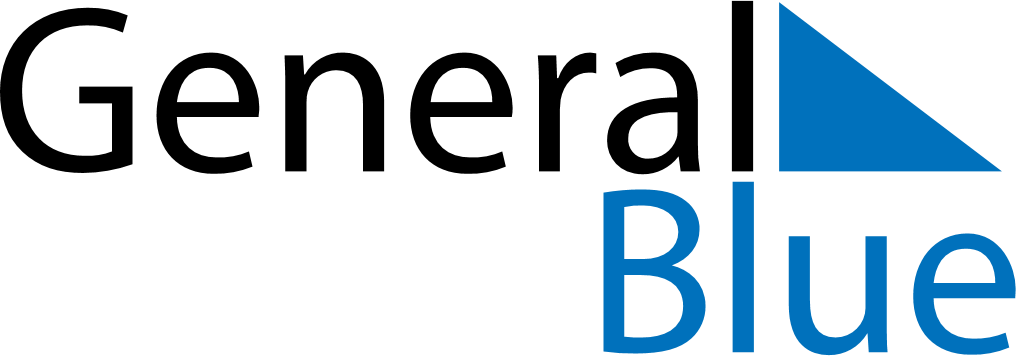 June 2028June 2028June 2028June 2028June 2028June 2028RomaniaRomaniaRomaniaRomaniaRomaniaRomaniaSundayMondayTuesdayWednesdayThursdayFridaySaturday123Children’s Day45678910PentecostWhit Monday1112131415161718192021222324252627282930Flag DayNOTES